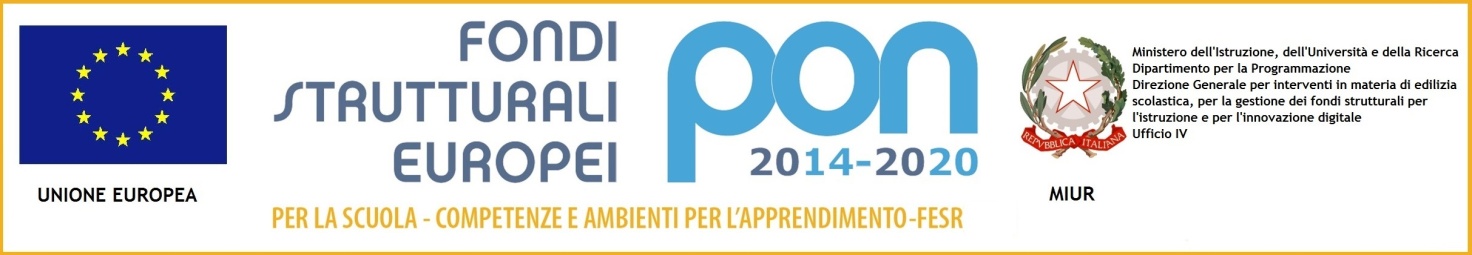 Prot. 2357/A02aFirenze, 12 settembre 2017A tutti i docenti interessatiAll’AlboAl sito webAgli attiIC POLIZIANOOGGETTO AVVISO PUBBLICO DI SELEZIONE PER DOCENTI  ESPERTI E DOCENTI TUTORIL DIRIGENTE SCOLASTICOVISTO il Decreto Legislativo n. 165 del 30/03/2001;VISTA la legge n. 244 del 24/12/2007;VISTO il Decreto del Presidente della Repubblica 8 marzo 1999, n. 275, recante “Norme in materia di autonomia delle istituzioni scolastiche”;VISTO il decreto legislativo n. 50 del 19 aprile 2016, concernente il riordino della disciplina vigente in materia di contratti pubblici relativi a lavori, servizi e fornitureVISTA la Circ. 02 del 11 marzo 2008 della Presidenza del Consiglio dei Ministri, Dip.to Funzione Pubblica, Ufficio Personale Pubbliche Amministrazioni;VISTA la legge 13 luglio 2015, n. 107 e, nello specifico, quanto previsto per il PNSD;VISTE le linee guida dell'Autorità Di Gestione PON di cui alla nota Miur 15889 del 13/01/2016, recante indicazioni in merito all'affidamento dei contratti pubblici di servizi e forniture al di sotto della soglia comunitaria;VISTE la Delibera del Collegio dei docenti n. 11 del 05/04/2017 e del Consiglio d'Istituto n. 33 del 10/03/2017;CONSIDERATO che all’interno dell’Istituto esiste personale con competenze tecniche professionali adeguate ai compiti richiesti alla figura di docente esperto e docente tutor;INDICEUn bando di Selezione pubblico per il reclutamento, mediante procedura comparativa, per ambiti tematici di docenti ESPERTI e docenti TUTOR per l’attuazione delle azioni di formazione Avviso MIUR prot. n. ? 0010862.16-09-2016 riferito alla Candidatura N. 28890 10862 – FSE Obiettivo specifico - Inclusione sociale e lotta al disagio.Per la candidatura N. 28890 sono stati inseriti i seguenti moduli: 10.1.1A Interventi per il successo scolastico degli studenti TOTALE SCHEDE FINANZIARIE € 38.886,30I docenti esperti interni che aspirano all'attribuzione degli incarichi desunti dal bando pubblico di selezione saranno individuati tenendo conto dei seguenti criteri:a) Possesso di titoli di studio e professionali connessi al tipo di attività da svolgere;b) Esperienze formative documentate e coerenti con le finalità del progetto;c) Esperienze lavorative dichiarate nel settore d'intervento;I docenti tutor interni che aspirano all'attribuzione degli incarichi desunti dal bando pubblico di selezione saranno individuati tenendo conto dei seguenti criteri:a) Precedenza ai docenti con competenze ed esperienze pregresse attinenti alle tematiche dei singoli moduli;b) Possesso di titoli di studio e professionali connessi al tipo di attività da svolgere;c) Esperienze pregresse come operatori nei progetti PON-POR e MIUR;L’esperto e il tutor assicurano la conduzione delle attività formative nel rispetto delle indicazioni, conformando altresì la propria azione formativa all’impianto progettuale elaborato dalla Scuola. Nello specifico l’esperto sarà tenuto a:Implementare il progetto didattico, con materiale, contenuti, strategie e metodologie didattiche, lezioni frontali e interattive, esercitazioni, casi di studio e quant’altro afferisca all’area tematica da trattare, in formato cartaceo e su supporto informatico; Svolgere le attività in presenza attraverso tecniche di didattica laboratoriale attiva e a predisporre, anche in formato digitale, tutti i materiali didattici, attività, esercitazioni e casi studio da fare svolgere alle classi da pubblicare e rendere disponibili in apposita area sul sito di Istituto;Portare a termine un prodotto finale che documenti il percorso formativo seguito dai partecipanti;Monitorare il processo di apprendimento, in collaborazione con il tutor;A compilare e firmare il registro delle attività;A presentare una relazione finale sullo svolgimento delle attività;A rispettare l’informativa sulla privacy acclusa dalla nomina;A rispondere a eventuali questionari proposti dal MIUR.Il tutor avrà il compito di:Svolgere le attività ed i compiti previsti dalle indicazioni specifiche relative al progetto autorizzato e organizzato dalla Scuola Snodo Formativo Territoriale;Collaborare con il docente formatore/esperto;Compilare quotidianamente il registro delle presenze all’incontro di ciascun corsista ai fini dell’attestazione finale;Documentare l’attuazione dell’attività di tutor;Compilare il report finale e/o eventuali altri documenti richiesti ai fini della documentazione del/i percorso/i, compresi eventuali questionari proposti dal MIUR;Redigere i verbali relativi alla propria attività;Inserire eventuali dati sulla piattaforma ministeriale GPU.I corsi possono essere affidati a più esperti ed eventualmente suddivisi, per motivi organizzativi, in aree tematiche da affidare a più docenti esperti.Gli aspiranti all'incarico di esperto e di tutor dovranno produrre la domanda di partecipazione (allegato A) e il curriculum vitae (allegato B). La richiesta dovrà essere obbligatoriamente redatta utilizzando i relativi modelli allegati compilati in tutte le sezioni (pena esclusione).Le domande dovranno essere prodotte in busta sigillata che dovrà recare esternamente l’indicazione Candidatura docente ESPERTO o docente TUTOR del progetto “Inclusione sociale e lotta al disagio”.Le domande incomplete non saranno prese in considerazione.I punteggi sono elencati nella griglia C.L’Istituzione Scolastica si riserva di procedere all’affidamento dell’incarico anche in presenza di una sola candidatura. L‘Istituzione Scolastica si riserva, in caso di affidamento di incarico, di richiedere la documentazione comprovante i titoli dichiarati.In caso di più candidati si procederà ad una valutazione comparativa sulla base degli specifici indicatori espressi nella griglia del presente Bando.Questo istituto, tenuto conto dei requisiti e dei titoli citati del presente bando e sulla base degli obiettivi di ciascuna proposta, provvederà alla formulazione delle graduatorie di merito, distinte per area. Sulla scorta di quest'ultima, provvederà all'individuazione della figura da nominare. I risultati della selezione saranno pubblicati all’albo pretorio on line dell’istituto sul sito web della scuola.In caso di assenza di domande il Dirigente si riserva la facoltà di conferire gli incarichi direttamente a personale in servizio nella scuola o ad altro personale esterno in possesso dei requisiti richiesti dal Bando.L’Istituzione scolastica provvederà a contattare direttamente gli aspiranti individuati, che dovranno accettare per iscritto, pena decadenza, entro la data indicata sulla comunicazione di individuazione che sarà pubblicata all’Albo sul sito web dell’Istituto.L’attribuzione degli incarichi avverrà tramite contratti per prestazione d’opera intellettuale occasionale e per le ore e per la retribuzione oraria previste per come di seguito. Si precisa che il contratto non darà luogo a trattamento previdenziale e/o assistenziale, né a trattamento di fine rapporto.I compensi saranno calcolati in base al massimale del costo orario omnicomprensivo di formazione delle disposizioni dell'Autorità di Gestione del PON che ha stabilito:DOCENTE ESPERTOProgetto Costo orarioAvviso prot. n. AOODGEFID/6076 del 04/04/2016 70,00 euro lordo StatoDOCENTE TUTORProgetto Costo orarioAvviso prot. n. AOODGEFID/6076 del 04/04/2016 30,00 euro lordo StatoLe relative liquidazioni avverranno a conclusione delle attività, previo conteggio delle ore certificate e registrate.Si precisa che la liquidazione del compenso, omnicomprensivo nei limiti percentuali previsti dalla normativa avverrà alla conclusione delle attività e a seguito dell’effettiva erogazione del finanziamento assegnato a questa Istituzione Scolastica.La domanda di partecipazione al presente bando dovrà pervenire, presso l’Ufficio di segreteria di questa Istituzione, entro e non oltre le ore 12:00 del 25/09/2017. Il presente avviso è affisso all’Albo ufficiale della Scuola.IL DIRIGENTE SCOLASTICOAlessandro BussottiFirma autografa sostituita a mezzo stampaex art.3, c.3, D.Lgs. n.39 del 12/02/1999ALLEGATO A DOMANDA DI ESPERTO/TUTOR PON ANNUALITA’ 2014/2020 _l_sottoscritt_   ______________________________________________________________________  nat_ a _________________________________________ (provincia di ____ ) il_________________   e residente in ________________________________________ (provincia di ____) c.a.p. ______________ Via _________________________________________ n. _________ tel._______________________cell______________________________ e-mail ______________________CODICE FISCALE__________________________________________ Chiede di essere ammess __ alla procedura di valutazione comparativa ai fini dell’incarico di [ ] Esperto[ ] Tutorper il seguente modulo:_______________________________________________________________ _ l __ sottoscritt __ , consapevole delle sanzioni penali previste dall’art. 76 del DPR n. 445/2000 per le ipotesi di falsità in atti e dichiarazioni mendaci, dichiara sotto la propria responsabilità:  di essere in possesso del seguente titolo di studio: ____________________________________________________________________  di essere in possesso dei requisiti professionali di ammissione richiesti nell’avviso pubblico relativo alla presente procedura di valutazione comparativa come specificato nell’allegato curriculum vitae et studiorum, in particolare:a. Laurea con votazione _________________________________________________________b. Ulteriore diploma di laurea ___________________________________________________________c. Docenza in corsi di pertinenza all'incarico ________________________________________d. Esperienze documentate di partecipazione a progetti in qualità di progettisti, coordinatori e/o referenti, su tematiche inerenti l’area _____________________________________________e. Esperienza di tutor/esperto corsi PON_________________________________________________f. Progettazione attività per  PON________________________________________________g. Dottorato di ricerca o master, corsi di formazione/di perfezionamento, di durata non inferiore ad un anno, attinenti al settore di pertinenza all'incarico__________________________________________ _ l__ sottoscritt __ dichiara la piena accettazione: - delle condizioni riportate nell’avviso pubblico; - della natura autonoma del rapporto di collaborazione che si potrà eventualmente instaurare. SI ALLEGA ALLA PRESENTE DOMANDA Curriculum vitae; ______________________ lì _________________                                                                                                                                             	In fede______________________...l… sottoscritt… ………………………., informato ai sensi dell’art.10 della Legge n.675/96 delle finalità e modalità di trattamento dei dati sopraindicati, esprime il consenso al trattamento dei dati personali ai sensi dell’art.11 della Legge 675/96.Firma del dichiarante……………………..GRIGLIA DI VALUTAZIONE (all. C)Le graduatorie verranno stilate secondo la griglia di valutazione sotto riportata.Previo accordo tra docenti, dichiarato nell’allegato, l’incarico potrà essere attribuito a più candidatiIn caso di parità di punteggio, prevale l’anzianità di età.La scuola si riserva di conferire l’incarico anche in presenza di una sola domanda pervenuta, purché pienamente rispondente alle esigenze formative.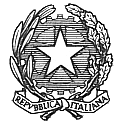 ISTITUTO COMPRENSIVO STATALE “A. POLIZIANO”Viale Morgagni n. 22 – 50134 FIRENZETel. 055/4360165 – FAX 055/433209 –C.M. FIIC85700L – C.F. 94202800481e-mail: fiic85700l@istruzione.it pec: fiic85700l@pec.istruzione.itsito http://www.icpoliziano.gov.itTIPOLOGIA  MODULOTITOLOCOSTOEducazione motoria; sport; gioco didatticoCresciamo con il Baseball! I non vedenti ci aiutano!€ 5.082,00Educazione motoria; sport; gioco didatticoSPORT E BENESSERE AL TEMPO DI INTERNET€ 4.665,60Musica strumentale; canto coraleInnuendo€ 4.561,50Arte; scrittura creativa; teatroL'arte extraeuropea e l'influsso sull'arte europea: raccolta del materiale, studio di forme e colori, contestualizzazione storica, confronti.€ 4.665,60Arte; scrittura creativa; teatroA CACCIA DELLE EMOZIONI SOMMERSE€ 5.082,00Potenziamento della lingua stranieraUn angolo di Francofonia€ 5.082,00Potenziamento delle competenze di baseItaliano per la vita€ 5.082,00Potenziamento delle competenze di baseLA MATEMATICA NELLA REALT.A'€ 4.665,60I.C. POLIZIANOMODULOSede:Viale Morgagni 22, FirenzeCURRICULUM VITAE (all. B)Sede:Viale Morgagni 22, FirenzeCURRICULUM VITAE (all. B)Informazioni personaliNomeIndirizzoTelefonoE-mailNazionalitàData di nascitaEsperienza lavorativa dell’ultimo triennio• Date (da – a)• Nome e indirizzo del datore di lavoro• Tipo di impiego• Date (da – a)• Nome e indirizzo del datore di lavoro• Tipo di impiego• Date (da – a)• Nome e indirizzo del datore di lavoro• Tipo di impiegoIstruzione(diploma;laurea)• Nome e tipo di istituto di istruzione • Qualifica conseguita• Nome e tipo di istituto di istruzione • Qualifica conseguitaFormazione(corsi di perfezionamento; master di I e/o II livello)• Data corso / durata• Nome e tipo di Ente di formazione• Data corso / durata• Nome e tipo di Ente di formazione• Data corso / durata• Nome e tipo di Ente di formazioneCapacità e competenze personaliAcquisite nel corso della vita e della carriera ma non necessariamente riconosciute da certificati e diplomi ufficiali.Prima linguaAltre lingue• Capacità di lettura• Capacità di scrittura• Capacità di espressione oraleCapacità e competenze relazionaliCapacità e competenze organizzative  Capacità e competenze tecnicheCon computer, attrezzature specifiche, macchinari, ecc.Capacità e competenze artisticheMusica, scrittura, disegno ecc.ULTERIORI INFORMAZIONI:  aLaurea con votazioneLode ≥ 100< 10010 punti6 punti4  puntibUlteriore diploma di  laurea-5 punticDocenza in corsi di pertinenza all'incarico2 punti per anno (max 10 punti)Fino a un massimo di 5 corsidEsperienze documentate di partecipazione a progetti in qualità di progettisti,coordinatori e/o referenti, su tematiche inerenti l’area 2 punti per ogni corso (max 10 punti)Fino a un massimo di 5 corsieEsperienza di tutor/esperto corsi PON2 punti per ogni corso (max 10 punti)Fino a un massimo di 5 corsifProgettazione attività per  PON2 punti  per ogni corso (max 10 punti)Fino a un massimo di 5 corsigDottorato di ricerca o master, corsi di formazione/di perfezionamento, di durata non inferiore ad un anno, attinenti al settore di pertinenza all'incarico1 punto per corso (max 5 punti)Fino a un massimo di 5